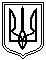 Миколаївська міська рада	Постійна комісії міської ради з питань промисловості, транспорту,енергозбереження, зв'язку, сфери послуг, підприємництва та торгівліПРОТОКОЛ  №14103.05.2019     м. Миколаїв   каб. 357  10:00Засідання постійної комісії міської ради     з питань промисловості, транспорту, енергозбереження, зв'язку, сфери послуг,  підприємництва та торгівліГолова комісії: Євтушенко В.В. Секретар комісії: Садиков В.В.Члени комісії: Ісаков С.М.Відсутні члени комісії: Шульгач С.В., Картошкін К.Е.ПРИСУТНІ:Кукса О.М., заступник начальника - начальник відділу транспорту, зв'язку та телекомунікацій управління транспортного комплексу, зв'язку та телекомунікацій Миколаївської міської ради;Ушаков О.В., директор КП ММР «Миколаївпастранс»;Шамрай І.В., начальник управління охорони здоров’я Миколаївської міської ради;Шевченко Д.О., заступник директора департаменту – начальник управління економіки та інвестицій департаменту економічного розвитку Миколаївської міської ради;Цимбала А.А., начальника управління містобудування та архітектури майна Миколаївської міської ради – головний архітектор міста;Нефьодов О.А., заступник начальника управління – начальник відділу містобудівного кадастру та обліку обєктів містобудування майна Миколаївської міської ради;Богданов В.М., начальник відділу приватизації комунального майна Миколаївської міської ради; Вєтров В.Є., член Громадської ради при ДРС України;Степанець Ю.Б., заступник міського голови;Осецька Н.В., заступник директора департаменту ЖКГ – начальник управління комунального господарства міста ММР;Грищенко Г.В., директор інституту, кандидат медичних наук, доцент кафедри медичної біології та хімії, біохімії, мікробіології, фізіології, патофізіології та фармакології Медичного інституту ЧНУ імені Петра Могили.Представники преси та телебачення.ПОРЯДОК ДЕННИЙ :1. Звернення начальника управління охорони здоров’я Миколаївської міської ради Шамрай І.В. від 18.04.2019 №492/14.01-14 за вх.№1013 від 22.04.2019 щодо розгляду проекту рішення міської ради «Про внесення змін до рішення міської ради від 14.03.2019 №51/5 «Про припинення діяльності комунальних закладів охорони здоров’я міста Миколаєва в результаті реорганізації шляхом перетворення у комунальні некомерційні підприємства», s-zd-050.Для обговорення питання запрошено :Шамрай І.В., начальник управління охорони здоров’я Миколаївської міської ради.2. Звернення начальника управління охорони здоров’я Миколаївської міської ради Шамрай І.В. від 09.04.2019 №436/14.01-14 за вх.№917 від 12.04.2019 щодо розгляду проектів рішення міської ради:2.1. Про затвердження договору від 25.03.2019 №98/02.02.01-34/02/19 про передачу субвенції з бюджету Воскресенської селищної ради (Вітовський район) на здійснення переданих видатків у сфері охорони здоровˈя за рахунок коштів медичної  субвенції з метою забезпечення медичного обслуговування вторинною (спеціалізованою) медичною допомогою мешканців Вітовського району у 2019р. 2.2. Про затвердження договору від 22.03.2019 №96/02.02.01.-34/02/19 про передачу субвенції з бюджету Галицинівської сільської ради (Вітовський район) медичної  субвенції з метою забезпечення медичного обслуговування вторинною (спеціалізованою) медичною допомогою мешканців Галицинівської сільської ради (Вітовського району) у 2019р. 2.3. Про затвердження договору від 22.03.2019 №95/02.02.01-34/02/19 про передачу субвенції з районного бюджету Вітовського району на здійснення переданих видатків у сфері охорони здоровˈя за рахунок коштів медичної  субвенції з метою забезпечення медичного обслуговування вторинною (спеціалізованою) медичною допомогою мешканців Вітовського району у 2019р. 2.4. Про затвердження договору від 25.03.2019 №97/020201-34/02/19 про передачу субвенції з бюджету Шевченківської сільської ради (Вітовський район) на здійснення переданих видатків у сфері охорони здоровˈя за рахунок коштів медичної  субвенції з метою забезпечення медичного обслуговування вторинною (спеціалізованою) медичною допомогою мешканців Шевченківської сільської ради у 2019р. Для обговорення питання запрошено :Шамрай І.В., начальник управління охорони здоров’я Миколаївської міської ради.3. Звернення начальника управління охорони здоров’я Миколаївської міської ради Шамрай І.В. від 02.05.2019 №536/14.01-14 за вх.№1089 від 02.05.2019 щодо розгляду проекту рішення міської ради «Про затвердження передавальних актів та статутів закладів охорони здоровˈя міста Миколаєва в результаті їх реорганізації шляхом перетворення у комунальні некомерційні підприємства».Для обговорення питання запрошено :Шамрай І.В., начальник управління охорони здоров’я Миколаївської міської ради.4. Лист виконавчого комітету Миколаївської міської ради від 15.04.2019 №1644/02.02.01-22/02.03/19 за вх. №949 від 16.04.2019 щодо розгляду проекту рішення міської ради «Про затвердження Концепції розвитку річок та маломірного судноплавства у місті Миколаєві на 2019-2030 роки». Для обговорення питання запрошено :Шуліченко Т.В., директор департаменту економічного розвитку Миколаївської міської ради5. Інформація начальника управління комунального майна Миколаївської міської ради Мкртчяна М.С., від 11.04.2019 №265/10/01/08/19 за вх. №914 від 12.04.2019р. щодо виділення коштів з міського бюджету на виконання заходів,  зазначених в проекті рішення міської ради «Про внесення змін до рішення Миколаївської міської ради від 21.12.2017 №32/16 «Про затвердження Програми економічного і соціального розвитку м.Миколаєва на 2018-2020 роки», s-fk-739 (на виконання рекомендацій постійної комісії протокол №139 від 29.03.2019).Для обговорення питання запрошено :Мкртчян М.С., начальник управління комунального майна Миколаївської міської ради, начальник відділу оренди комунального майна Миколаївської міської ради.6. Інформація начальника управління комунального майна Миколаївської міської ради Мкртчяна М.С., від 17.04.2019 №300/10/01/08/19 за вх. №997 від 19.04.2019р. щодо ознайомлення зі зверненням до секретаря міської ради щодо інформування депутатів міської ради на сесії міської ради щодо рекомендації, яка була надана постійною комісією щодо проекту рішення міської ради «Про передачу з комунальної власносності територіальної громади м. Миколаєва до державної власності обˈєкта незавершеного будівництва, який розташований на земельній ділянці по вул.3 Слобідській,49/10»,  s-fk-735 (прийняти до відома за умови початку будівельних робіт протягом трьох років з моменту прийняття даного проекту рішення). Для обговорення питання запрошено :Мкртчян М.С., начальник управління комунального майна Миколаївської міської ради, начальник відділу оренди комунального майна Миколаївської міської ради.Степанець Ю.Б., заступник міського голови;Клименко М.О., д.мед.н., професор, проректор з науково-педагогічної роботи та питань розвитку.7. Інформація  директора КП ММР «Миколаївпастранс» Ушакова О.В. та начальника управління транспортного комплексу, зв’язку та телекомунікацій Миколаївської міської ради Попова Д.Д. щодо автобусів, що придбані у лізинг (гаражування, тарифи). Для обговорення питання запрошено :Ушаков О.В., директор КП ММР «Миколаївпастранс»;Попов Д.Д., начальник управління транспортного комплексу, звˈязку та телекомунікацій Миколаївської міської ради;Кукса О.М., заступник начальника - начальник відділу транспорту, зв'язку та телекомунікацій управління транспортного комплексу, зв'язку та телекомунікацій Миколаївської міської ради.8.  Інформація управління містобудування та архітектури Миколаївської міської ради щодо Комплексної схеми розміщення тимчасових споруд у м.Миколаєві.Для обговорення питання запрошено :Цимбала А.А., начальника управління містобудування та архітектури ММР – головний архітектор міста;Нефьодов О.А., заступник начальника управління – начальник відділу містобудівного кадастру та обліку об’єктів містобудування ММР. 	9. Інформація департаменту енергетики, енергозбереження та запровадження інноваційних технологій Миколаївської міської ради щодо підготовки звернення до Кабінету Міністрів України стосовно надання документів про баланс, технічний стан та звіту про виконання фінансового плану ПрАТ «Миколаївська теплоелектроцентраль» (на виконання рекомендації постійної комісії протокол       №139 від 29.03.19, щодо проекту рішення «Про надання згоди на прийняття до комунальної власності територіальної громади міста Миколаєва державного пакету акцій ПрАТ «Миколаївська теплоелектроцентраль», (s-fk-730)).Для обговорення питання запрошено :Омельчук О.А., заступник міського голови;Булах В.П., директор департаменту енергетики, енергозбереження та запровадження інноваційних технологій Миколаївської міської ради.Примітка: питання не розглядалося у зв’язку з відсутністю доповідача. 10. Пропозиції стосовно переліку питань, які мають розглядатися на засіданні постійної комісії у ІІ півріччі 2019 року з метою формування плану роботи Миколаївської міської ради на І півріччі 2019 року.(Відповідно до листа управління апарату ради від 11.04.2019 №397 за вх. №904 від 11.04.2019).11. Інформація першого заступника директора департаменту житлово-комунального господарства Миколаївської міської ради Брижатого О.В. від 08.04.2019р. №1440/08.01.01-14/039/19/135/08.01.01-11/19-2 за вх.№898 від 11.04.2019р. щодо заборони відстою вантажного транспорту вздовж території  центрального входу КДЮСШ «Олімп» (на виконання рекомендацій постійної комісії протокол №138 від 13.03.2019). Для обговорення питання запрошено :	Брижатий О.В., перший заступник директора департаменту житлово-комунального господарства Миколаївської міської ради;Манзюк Н.І., заступник начальника управління у справах фізичної культури і спорту Миколаївської міської ради.12. Заява громадянина Музики І.А. від 15.02.2019р. №М-1714-/інг щодо  призначення комплексної перевірки щодо виявлення та запобігання порушенням вимог законодавства суб’єктом господарювання ТОВ «ТИТАНТРАНС» та забезпечення інтересів суспільства, зокрема належної якості продукції, робіт та послуг. Для обговорення питання запрошено :Попов Д.Д., начальник управління транспортного комплексу, звˈязку та телекомунікацій Миколаївської міської ради;Музика І.А., заявник.Примітка: питання внесене до порядку денного за резолюцією секретаря Миколаївської міської ради. Питання внесені до порядку денного з голосу.13. За пропозицією депутата Миколаївської міської ради VII скликання Садикова В.В.:  інформація департаменту житлово-комунального господарства Миколаївської міської  щодо можливості влаштування пішоходних переходів біля тролейбусного кільця на Намиві  по  вул. Озерна та вул. Біла.ГОЛОСУВАЛИ: «за» – 3, «проти» – 0, «утримались»  - 0.14. За пропозицією депутата Миколаївської міської ради VII скликання Ісакова С.М.:  інформація управління транспортного комплексу, звˈязку та телекомунікацій Миколаївської міської ради щодо організації руху маршрутного таксі у поминальні дні та інформація департаменту житлово-комунального господарства Миколаївської міської ради щодо проведених робіт на кладовищах. ГОЛОСУВАЛИ: «за» – 3, «проти» – 0, «утримались»  - 0. 15. За пропозицією начальника управління містобудування та архітектури Миколаївської міської Цимбала А.А.: інформація управління містобудування та архітектури Миколаївської міської ради щодо розгляду проекту рішення «Про внесення зміни до рішення міської ради від 03.09.2009 №36/27 «Про затвердження реєстру топонімів міста Миколаєва». РОЗГЛЯНУЛИ:1. Звернення начальника управління охорони здоров’я Миколаївської міської ради Шамрай І.В. від 18.04.2019 №492/14.01-14 за вх.№1013 від 22.04.2019 щодо розгляду проекту рішення міської ради «Про внесення змін до рішення міської ради від 14.03.2019 №51/5 «Про припинення діяльності комунальних закладів охорони здоров’я міста Миколаєва в результаті реорганізації шляхом перетворення у комунальні некомерційні підприємства», s-zd-050.СЛУХАЛИ:Шамрай І.В., яка проінформувала членів комісії, що даний проект рішення передбачає внесення змін до кадрового складу комісій з реорганізації закладів охорони здоров’я міста Миколаєва, створених відповідно до рішення міської ради від 14.03.2019 №51/5 «Про припинення діяльності комунальних закладів охорони здоров’я міста Миколаєва в результаті реорганізації шляхом перетворення у комунальні некомерційні підприємства». Зазначила, що в деяких лікувальних закладах змінилися юристи і в комісію з реорганізації міської лікарні №1 за власною пропозицією вноситься депутат Солтис О.П.Ісакова С.М., зазначив, що необхідне рівне представництво від всіх фракцій. Запитав у начальника управління охорони здоров’я Миколаївської міської ради Шамрай І.В. чи є положення про формування ліквідаційних комісій.Шамрай І.В., яка зазначила, що у положенні про формування ліквідаційних комісій вказано, що комісії створюються з працівників закладу який проходить ліквідацію.Ісакова С.М., який зазначив, що комісії необхідно формувати відповідно до даного положення. В обговоренні приймали участь члени постійної комісії.РЕКОМЕНДОВАНО: 1. Проект рішення міської ради «Про внесення змін до рішення міської ради від 14.03.2019 №51/5 «Про припинення діяльності комунальних закладів охорони здоров’я міста Миколаєва в результаті реорганізації шляхом перетворення у комунальні некомерційні підприємства», s-zd-050, погодити за умови створення комісій з реорганізації комунальних закладів охорони здоров’я м.Миколаєва  у відповідності до положення про ліквідаційні комісії.ГОЛОСУВАЛИ: «за» – 3, «проти» – 0, «утримались»  - 0.2. Звернення начальника управління охорони здоров’я Миколаївської міської ради Шамрай І.В. від 09.04.2019 №436/14.01-14 за вх.№917 від 12.04.2019 щодо розгляду проектів рішення міської ради:2.1. Про затвердження договору від 25.03.2019 №98/02.02.01-34/02/19 про передачу субвенції з бюджету Воскресенської селищної ради (Вітовський район) на здійснення переданих видатків у сфері охорони здоровˈя за рахунок коштів медичної  субвенції з метою забезпечення медичного обслуговування вторинною (спеціалізованою) медичною допомогою мешканців Вітовського району у 2019р. 2.2. Про затвердження договору від 22.03.2019 №96/02.02.01.-34/02/19 про передачу субвенції з бюджету Галицинівської сільської ради (Вітовський район) медичної  субвенції з метою забезпечення медичного обслуговування вторинною (спеціалізованою) медичною допомогою мешканців Галицинівської сільської ради (Вітовського району) у 2019р. 2.3. Про затвердження договору від 22.03.2019 №95/02.02.01-34/02/19 про передачу субвенції з районного бюджету Вітовського району на здійснення переданих видатків у сфері охорони здоровˈя за рахунок коштів медичної  субвенції з метою забезпечення медичного обслуговування вторинною (спеціалізованою) медичною допомогою мешканців Вітовського району у 2019р. 2.4. Про затвердження договору від 25.03.2019 №97/020201-34/02/19 про передачу субвенції з бюджету Шевченківської сільської ради (Вітовський район) на здійснення переданих видатків у сфері охорони здоровˈя за рахунок коштів медичної  субвенції з метою забезпечення медичного обслуговування вторинною (спеціалізованою) медичною допомогою мешканців Шевченківської сільської ради у 2019р.СЛУХАЛИ:Шамрай І.В., яка проінформувала членів постійної комісії що до комунальної власності м. Миколаєва було прийнято міську лікарню №5 в результаті чого затверджуються договори про передачу субвенцій  з районних бюджетів Вітовського району, Воскресенської селищної ради, Галицинівської сільської ради та Шевченківської сільської ради.РЕКОМЕНДОВАНО: Підтримати проекти рішення міської ради:1. «Про затвердження договору від 25.03.2019 №98/02.02.01-34/02/19 про передачу субвенції з бюджету Воскресенської селищної ради (Вітовський район) на здійснення переданих видатків у сфері охорони здоровˈя за рахунок коштів медичної  субвенції з метою забезпечення медичного обслуговування вторинною (спеціалізованою) медичною допомогою мешканців Вітовського району у 2019р.»;  2. «Про затвердження договору від 22.03.2019 №96/02.02.01.-34/02/19 про передачу субвенції з бюджету Галицинівської сільської ради (Вітовський район) медичної  субвенції з метою забезпечення медичного обслуговування вторинною (спеціалізованою) медичною допомогою мешканців Галицинівської сільської ради (Вітовського району) у 2019р.»; 3.«Про затвердження договору від 22.03.2019 №95/02.02.01-34/02/19 про передачу субвенції з районного бюджету Вітовського району на здійснення переданих видатків у сфері охорони здоровˈя за рахунок коштів медичної  субвенції з метою забезпечення медичного обслуговування вторинною (спеціалізованою) медичною допомогою мешканців Вітовського району у 2019р.»; 4. Про затвердження договору від 25.03.2019 №97/020201-34/02/19 про передачу субвенції з бюджету Шевченківської сільської ради (Вітовський район) на здійснення переданих видатків у сфері охорони здоровˈя за рахунок коштів медичної  субвенції з метою забезпечення медичного обслуговування вторинною (спеціалізованою) медичною допомогою мешканців Шевченківської сільської ради у 2019р. ГОЛОСУВАЛИ: «за» – 3, «проти» – 0, «утримались»  - 0.3. Звернення начальника управління охорони здоров’я Миколаївської міської ради Шамрай І.В. від 02.05.2019 №536/14.01-14 за вх.№1089 від 02.05.2019 щодо розгляду проекту рішення міської ради «Про затвердження передавальних актів та статутів закладів охорони здоровˈя міста Миколаєва в результаті їх реорганізації шляхом перетворення у комунальні некомерційні підприємства».СЛУХАЛИ:Шамрай І.В., яка ознайомила членів постійної комісії з проектом рішення міської ради «Про затвердження передавальних актів та статутів закладів охорони здоров’я міста Миколаєва в результаті їх реорганізації шляхом перетворення у комунальні некомерційні підприємства».РЕКОМЕНДОВАНО:1. Проект рішення міської ради «Про затвердження передавальних актів та статутів закладів охорони здоровˈя міста Миколаєва в результаті їх реорганізації шляхом перетворення у комунальні некомерційні підприємства» підтримати.ГОЛОСУВАЛИ: «за» – 3, «проти» – 0, «утримались»  - 0.4. Лист виконавчого комітету Миколаївської міської ради від 15.04.2019 №1644/02.02.01-22/02.03/19 за вх. №949 від 16.04.2019 щодо розгляду проекту рішення міської ради «Про затвердження Концепції розвитку річок та маломірного судноплавства у місті Миколаєві на 2019-2030 роки». СЛУХАЛИ:Шевченко Д.О., яка ознайомила членів комісії з Концепцією розвитку річок та маломірного судноплавства у місті Миколаєві на 2019-2030 роки. Проінформувала, що концепцією визначені пріоритетні напрямки розвитку та основні проблеми річок і маломірного судноплавства в м. Миколаєві. Зазначила, що концепцією передбачено розроблення програми в якій будуть визначені конкретні заходи щодо розвитку, шляхів вирішення проблем, джерела фінансування, відповідні виконавці та строки реалізації. Зазначила, що проект рішення міської ради «Про затвердження Концепції розвитку річок та маломірного судноплавства у місті Миколаєві на 2019-2030 роки».  винесений на розгляд виконавчого комітету Миколаївської міської ради. Ісакова С.М., який зазначив, що якщо планується розробка та винесення проекту рішення на  сесію Миколаївської міської ради,  то необхідно розглядати безпосередньо проект рішення, після його погодження на виконавчому комітеті Миколаївської міської ради, а не лише концепцію.В обговоренні приймали участь члени постійної комісії.РЕКОМЕНДОВАНО: 1. Концепцію розвитку річок та маломірного судноплавства у місті Миколаєві на 2019-2030 роки прийняти до відома.ГОЛОСУВАЛИ: «за» – 3, «проти» – 0, «утримались»  - 0.5. Інформація начальника управління комунального майна Миколаївської міської ради Мкртчяна М.С., від 11.04.2019 №265/10/01/08/19 за вх. №914 від 12.04.2019р. щодо виділення коштів з міського бюджету на виконання заходів,  зазначених в проекті рішення міської ради «Про внесення змін до рішення Миколаївської міської ради від 21.12.2017 №32/16 «Про затвердження Програми економічного і соціального розвитку м. Миколаєва на 2018-2020 роки», s-fk-739 (на виконання рекомендацій постійної комісії протокол №139 від 29.03.2019).СЛУХАЛИ:Богданова В.М., який зазначив, що на виконання рекомендації постійної комісії від 29.03.2019 протокол №139, управління комунального майна Миколаївської міської ради надає інформацію, що стосується виділення коштів з міського бюджету на виконання заходів, зазначених в проекті рішення. Ісакова С.М. та Євтушенка В.В., які зазначили, що для прийняття рішення спочатку необхідно пройти профільну комісію з питань житлово-комунального господарства, комунальної власності та благоустрою міста.В обговоренні приймали участь члени постійної комісії.РЕКОМЕНДОВАНО: 1. Інформацію управління комунального майна Миколаївської міської ради від 11.04.2019 №265/10/01/08/19 щодо виділення коштів з міського бюджету на виконання заходів,  зазначених в проекті рішення міської ради «Про внесення змін до рішення Миколаївської міської ради від 21.12.2017 №32/16 «Про затвердження Програми економічного і соціального розвитку                              м. Миколаєва на 2018-2020 роки», s-fk-739, прийняти до відома.ГОЛОСУВАЛИ: «за» – 3, «проти» – 0, «утримались»  - 0.6. Інформація начальника управління комунального майна Миколаївської міської ради Мкртчяна М.С., від 17.04.2019 №300/10/01/08/19 за вх. №997 від 19.04.2019р. щодо ознайомлення зі зверненням до секретаря міської ради щодо інформування депутатів міської ради на сесії міської ради щодо рекомендації, яка була надана постійною комісією щодо проекту рішення міської ради «Про передачу з комунальної власносності територіальної громади м. Миколаєва до державної власності обˈєкта незавершеного будівництва, який розташований на земельній ділянці по вул.3 Слобідській,49/10»,  s-fk-735 (прийняти до відома за умови початку будівельних робіт протягом трьох років з моменту прийняття даного проекту рішення).СЛУХАЛИ:Богданова В.М., який зазначив, що на виконання рекомендації постійної комісії від 29.03.2019 протокол №139, управління комунального майна Миколаївської міської ради підготувало звернення до секретаря міської ради з проханням  проінформувати депутатів міської ради на сесії міської ради щодо рекомендації, яка була надана постійною комісією.Садикова В.В. та Ісакова С.М., які зазначили, що дана рекомендація має бути не лише озвучена, а й прописана у проекті рішення.Грищенко Г.В., який зазначив, що Міністерство освіти і науки, молоді та спорту України гарантує, що у разі передачі, будуть розпочаті будівельні роботи.В обговоренні приймали участь члени постійної комісії. РЕКОМЕНДОВАНО: 1. Інформацію управління комунального майна Миколаївської міської ради від 17.04.2019 №300/10/01/08/19 щодо ознайомлення зі зверненням до секретаря міської ради щодо інформування депутатів міської ради на сесії міської ради щодо рекомендації, яка була надана постійною комісією                     щодо проекту рішення міської ради «Про передачу з комунальної               власності територіальної громади м. Миколаєва до державної                                                      власності обˈєкта незавершеного будівництва, який розташований на земельній ділянці по вул.3 Слобідській,49/10»,  s-fk-735 прийняти до відома. Примітка: рекомендації по даному питанню на голосування не ставилися. 7. Інформація  директора КП ММР «Миколаївпастранс» Ушакова О.В. та начальника управління транспортного комплексу, зв’язку та телекомунікацій Миколаївської міської ради Попова Д.Д. щодо автобусів, що придбані у лізинг (гаражування, тарифи). СЛУХАЛИ:Ушакова О.В., який проінформував членів постійної комісії, що при розрахунку тарифу, який проводився з врахуванням зауважень відділу цін, вийшли на цифру 7 грн 22 коп., яка не є остаточною та буде переглядатися. Зазначив, що остаточний тариф буде розрахований та винесений на затвердження,  виходячи з витрат, які зазнає КП ММР «Миколаївпастранс» після початку діяльності.Ісакова С.М., який запитав у директора КП ММР «Миколаївпастранс» Ушакова О.В., які фактори та причини можуть впливати на відмінності між реальним тарифом та попередньо розрахованим. Ушакова О.В., який зазначив, що серед факторів, які впливають на встановлення тарифу є витрата топлива, кількість рейсів та пасажиропотік. Ісакова С.М., який запитав у директора КП ММР «Миколаївпастранс» Ушакова О.В., коли автобуси будуть у наявності та яким чином виконавча влада та КП ММР «Миколаївпастранс» будуть компенсувати збитки при не виконанні діяльності, адже авансовий внесок зроблений  й автобуси вже повинні були доставити.Ушакова О.В., який зазначив, що дата поставки, яка вказана в договорі 23.04.2019, однак,  оскільки автобуси не відповідали комплектації вказаної  в договорі підприємство не могло їх прийняти. Зазначив, що був підготовлений новий договір згідно з яким місто передачі – м. Миколаїв,зазначив, що затрати на доставку автобусів будуть понесені постачальником. Євтушенка В.В., який запитав у директора КП ММР «Миколаївпастранс» Ушакова О.В. розташування місця розміщення офісу та ремонтної бази підприємства. Ушакова О.В., який надав відповідь на поставлене запитання, зазначив що гаражування буде відбуватися на території КП "Миколаївкомунтранс"; для розміщення адміністративного персоналу розглядається територія ЖКП ММР «Півдня» на вул.Китобоїв, яка на даний момент зайнята довготривалими договорами оренди. Євтушенка В.В., який запропонував директору КП ММР «Миколаївпастранс» Ушакову О.В.  письмово звернутися до начальника управління комунального майна Миколаївської міської ради, начальника відділу оренди комунального майна Миколаївської міської ради Мкртчяна М.С. щодо вирішення даного питання. В обговоренні приймали участь члени постійної комісії.РЕКОМЕНДОВАНО: 1. Інформацію  директора КП ММР «Миколаївпастранс» Ушакова О.В. щодо автобусів, що придбані у лізинг (гаражування, тарифи) прийняти до відома.ГОЛОСУВАЛИ: «за» – 3, «проти» – 0, «утримались»  - 0.8.  Інформація управління містобудування та архітектури Миколаївської міської ради щодо Комплексної схеми розміщення тимчасових споруд у м.Миколаєві.СЛУХАЛИ:Цимбала А.А. та Нефьодова О.А., які зазначили, щодо місць розміщення пересувних тимчасових споруд, а саме атракціонів, з врахуванням пропозицій районних адміністрацій, підготовлений проект рішення, в якому зазначені схеми можливого розміщення батутів.   На даний момент проект рішення знаходиться на розгляді у постійної комісії з питань містобудування, архітектури і будівництва, регулювання земельних відносин та екології. Садикова В.В., який зазначив, що  підставою для розміщення виступає або сервітут, або оренда земельної ділянки. Наголосив, що спочатку необхідне затверджене рішення виконавчої влади, після якого можливе розміщення.Нефьодова О.А., який зазначив, що необхідно змінювати порядок укладання договору сервітуту, оформлювати на місто земельну ділянку і укладати договір на діяльність й відповідно до місця розміщення та виду діяльності встановлювати ціну.Садикова В.В.,який запитав у начальника управління містобудування та архітектури ММР Цимбала А.А. чи буде встановлена берегоохоронна зона.Цимбала А.А., зазначив, що фінансування виділено та можливе оформлення 2-3 пляжів.Ісакова С.М., який запитав у начальника управління містобудування та архітектури ММР Цимбала А.А. яка ситуація з генеральним планом. Цимбала А.А., який надав відповідь на поставлене запитання депутата Миколаївської міської ради Ісакова С.М. Заначив, що проект щодо розміщення Комплексної схеми розміщення тимчасових споруд у м.Миколаєві готовий, однак, відповідно планам обмеження, дотримання норм неможливе.  В обговоренні приймали участь члени постійної комісії.РЕКОМЕНДОВАНО: 1. Інформацію управління містобудування та архітектури Миколаївської міської ради щодо Комплексної схеми розміщення тимчасових споруд у м.Миколаєві прийняти до відома.Примітка: рекомендації по даному питанню на голосування не ставилися. 10. Пропозиції стосовно переліку питань, які мають розглядатися на засіданні постійної комісії у ІІ півріччі 2019 року з метою формування плану роботи Миколаївської міської ради на І півріччі 2019 року.(Відповідно до листа управління апарату ради від 11.04.2019 №397 за вх. №904 від 11.04.2019).Членами постійної комісії були запропоновані наступні питання для розгляду на засіданні постійної комісії у I півріччі 2019р., а саме: - хід виконання рішення Миколаївської міської ради від 23.12.2016 №13/12 «Про затвердження міської Програми енергозбереження «Теплий Миколаїв» на 2017-2019 роки»;- хід реалізації Порядку надання коштів на фінансову допомогу ОСББ та житлово-будівельним кооперативам;- інвестиційного клімату у м. Миколаєві і шляхи його поліпшення;- стан доріг у м. Миколаєві;- хід діяльності КП ММР «Миколаївпастранс»; КП ММР «Миколаївелектротранс» та ОКП "Миколаївоблтеплоенерго";               Миколаївська ТЕЦ.- хід розробки Комплексної схеми розміщення тимчасових споруд у м. Миколаєві та Правил розміщення реклами у м. Миколаєві; - хід виконання рішення міської ради від 14.03.2019 №51/3 «Про продовження терміну дії та внесення змін до рішення Миколаївської міської ради від 16.11.2017 №28/8 «Про затвердження Програми розвитку малого і середнього підприємництва у м. Миколаєві на 2017-2018 роки»; - робота пасажирського транспорту в м. Миколаєві, забезпечення транспортними послугами віддалених мікрорайонів міста;- впорядкування пасажирських перевезень у м. Миколаєві, шляхи вирішення проблемних питань у сфері пасажирських перевезень; - попередній розгляд питань, які виносяться на розгляд міської ради;- розгляд звернень юридичних та фізичних осіб, які надходять до постійної комісії міської ради.В обговорені питання приймали участь члени постійної комісії.РЕКОМЕНДОВАНО:1.Затвердити перелік питань, які мають розглядатися на засіданні постійної комісії у ІІ півріччі 2019 року.ГОЛОСУВАЛИ: «за» – 3, «проти» – 0, «утримались» – 0.11. Інформація першого заступника директора департаменту житлово-комунального господарства Миколаївської міської ради Брижатого О.В. від 08.04.2019р. №1440/08.01.01-14/039/19/135/08.01.01-11/19-2 за вх.№898 від 11.04.2019р. щодо заборони відстою вантажного транспорту вздовж території  центрального входу КДЮСШ «Олімп» (на виконання рекомендацій постійної комісії протокол №138 від 13.03.2019). СЛУХАЛИ:Осецьку Н.В., яка зазначила, що укладалися договори на обслуговування засобів регулювання дорожнього руху. Зазначила, що на даний момент розроблено близько 250 схеми, які потребують розробки, для установки засобів регулювання дорожнього руху. Зазначила, що схеми організації дорожнього руху біля  КДЮСШ «Олімп» повинна бути готова в 20-х числах. Примітка: рекомендації по даному питанню не були сформовані та на голосування не ставилися.12. Заява громадянина Музики І.А. від 15.02.2019р. №М-1714-/інг щодо  призначення комплексної перевірки щодо виявлення та запобігання порушенням вимог законодавства суб’єктом господарювання ТОВ «ТИТАНТРАНС» та забезпечення інтересів суспільства, зокрема належної якості продукції, робіт та послуг. Примітка: питання внесене до порядку денного за резолюцією секретаря Миколаївської міської ради. СЛУХАЛИ:Євтушенка В.В., який запропонував зняти питання з розгляду у зв’язку з систематичною неявкою заявника на засідання комісії (питання включене в порядок денний від 13.03.19 протокол №138, від 29.03.19 протокол №139, від 12.04.2019 протокол №140).РЕКОМЕНДОВАНО: 1. Заяву громадянина Музики І.А. від 15.02.2019р. №М-1714-/інг щодо  призначення комплексної перевірки щодо виявлення та запобігання порушенням вимог законодавства суб’єктом господарювання ТОВ «ТИТАНТРАНС» та забезпечення інтересів суспільства, зокрема належної якості продукції, робіт та послуг зняти з розгляду у зв’язку з систематичною неявкою заявника на засідання комісії . ГОЛОСУВАЛИ: «за» – 3, «проти» – 0, «утримались»  - 0.Питання внесені до порядку денного з голосу.13. За пропозицією депутата Миколаївської міської ради VII скликання Садикова В.В.:  інформація департаменту житлово-комунального господарства Миколаївської міської  щодо можливості влаштування пішоходних переходів біля тролейбусного кільця на Намиві  по  вул. Озерна та вул. Біла.СЛУХАЛИ:Осецьку Н.В., яка зазначила, що  по вул. Озерна виконані ремонтні роботи  по асфальтуванню вулиць. Повідомила, що розробляється загальна схема організації дорожнього руху від  всього тролейбусного  кільця на Намиві, яка має бути завершена до кінця травня.В обговоренні приймали участь члени постійної комісії.Примітка: рекомендації по даному питанню не були сформовані та на голосування не ставилися. 14. За пропозицією депутата Миколаївської міської ради VII скликання Ісакова С.М.:  інформація управління транспортного комплексу, звˈязку та телекомунікацій Миколаївської міської ради щодо організації руху маршрутного таксі у поминальні дні та інформація департаменту житлово-комунального господарства Миколаївської міської ради щодо проведених робіт на кладовищах. СЛУХАЛИ:Осецьку Н.В., яка проінформувала членів комісії які роботи були проведені  на кладовищі в Широкій Балці, Матвіївському, Балабанівському, Тернівському, Мішковському кладовищах.Куксу О.М., який проінформував членів постійної комісії, що з перевізниками було проведене засідання у профільного заступника                 Андрієнка Ю.Г., зазначив, що перевізниками буде надано максимальну кількість транспорту, наголосив, що деяким маршрутним таксі буде продовжений маршрут, повідомив, які маршрути будуть здійснювати перевезення. В обговоренні приймали участь члени постійної комісії.Примітка: рекомендації по даному питанню не були сформовані та на голосування не ставилися. 15. За пропозицією начальника управління містобудування та архітектури Миколаївської міської Цимбала А.А.: інформація управління містобудування та архітектури Миколаївської міської ради щодо розгляду проекту рішення «Про внесення зміни до рішення міської ради від 03.09.2009 №36/27 «Про затвердження реєстру топонімів міста Миколаєва». СЛУХАЛИ:Цимбала А.А., який проінформував членів постійної комісії, що підготовлений проект рішення Миколаївської міської ради  «Про внесення зміни до рішення міської ради від 03.09.2009 №36/27 «Про затвердження реєстру топонімів міста Миколаєва», передбачає заміну назву топоніма «Анатолія Олійника вул.» на «Паркова вул.». РЕКОМЕНДОВАНО: 1. Проект рішення «Про внесення зміни до рішення міської ради від 03.09.2009 №36/27 «Про затвердження реєстру топонімів міста Миколаєва» погодити. ГОЛОСУВАЛИ: «за» – 3, «проти» – 0, «утримались»  - 0.У ході засідання постійної комісії за пропозицією депутата Миколаївської міської ради VII скликання Садикова В.В. заступнику міського голови Степанцю Ю.Б. була надана рекомендація щодо надання інформації стосовно складу комісії з питань упорядкування розміщення об’єктів торгівлі та сфери послуг на території м.Миколаєва. РЕКОМЕНДОВАНО: 1. Заступнику міського голови Степанцю Ю.Б. надати депутату Миколаївської міської ради VII скликання Садикову В.В. інформацію щодо складу комісії з питань упорядкування розміщення об’єктів торгівлі та сфери послуг на території м.Миколаєва. У разі відсутності Садикова В.В. у складі даної комісії, надати роз’яснення з даного приводу. ГОЛОСУВАЛИ: «за» – 3, «проти» – 0, «утримались»  - 0.Голова постійної комісії                                                        В.В. ЄвтушенкоСекретар постійної комісії                                                     В.В. Садиков